Western Australia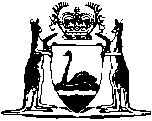 Betting Control Amendment (Taxing) Act 2019Western AustraliaBetting Control Amendment (Taxing) Act 2019Contents1.	Short title	22.	Commencement	23.	Act amended	24.	Section 10B amended	2Western Australia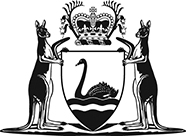 Betting Control Amendment (Taxing) Act 2019No. 22 of 2019An Act to amend the Betting Control Act 1954 to provide for the imposition of a tax. [Assented to 18 September 2019]The Parliament of Western Australia enacts as follows:1.	Short title		This is the Betting Control Amendment (Taxing) Act 2019.2.	Commencement		This Act comes into operation as follows —	(a)	sections 1 and 2 — on the day on which this Act receives the Royal Assent;	(b)	the rest of the Act — on the day on which the TAB (Disposal) Act 2019 section 47 comes into operation.3.	Act amended		This Act amends the Betting Control Act 1954.4.	Section 10B amended		After section 10B(5) insert:	(6)	To the extent that the fee payable under subsection (1) is a tax, this subsection imposes the fee.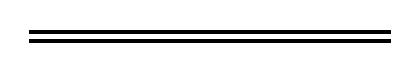 